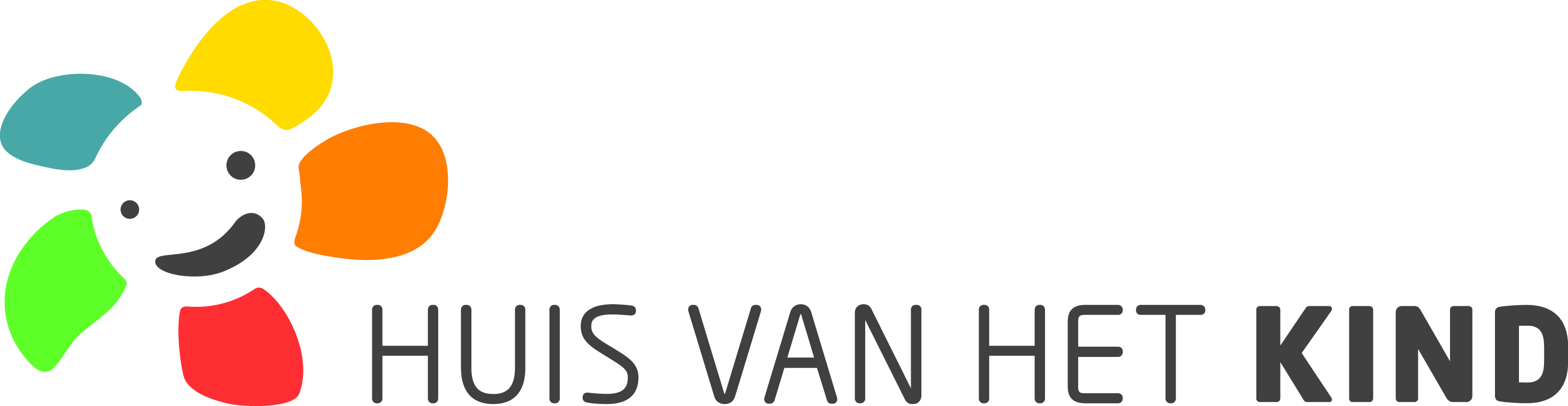 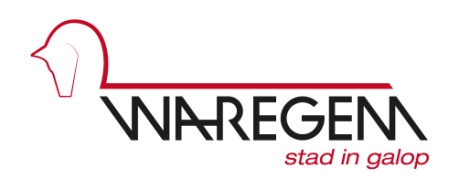 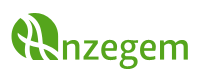 AANVRAAGFORMULIER 2023 PROJECT HUIS VAN HET KIND WAREGEM – ANZEGEMNaam + contactgegevens organisatieNaam :Adres : Contactpersoon : Telefoon/GSM : E-mail : Naam :Adres : Contactpersoon : Telefoon/GSM : E-mail : Naam :Adres : Contactpersoon : Telefoon/GSM : E-mail : Naam projectvoorstelDatum indiening projectvoorstelBespreking in stuurgroep van:7 maart 20236 juni 202312 september 202312 december 2023Het projectjaar start vanaf de goedkeuring in de stuurgroep7 maart 20236 juni 202312 september 202312 december 2023Het projectjaar start vanaf de goedkeuring in de stuurgroep7 maart 20236 juni 202312 september 202312 december 2023Het projectjaar start vanaf de goedkeuring in de stuurgroepProjectomschrijvingWat wil je bereiken met het project ? Toon aan dat het project inspeelt op één of meerdere doelstellingen van HvK en/of een concrete nood of behoefte in Waregem/Anzegem.Wat wil je bereiken met het project ? Toon aan dat het project inspeelt op één of meerdere doelstellingen van HvK en/of een concrete nood of behoefte in Waregem/Anzegem.Wat wil je bereiken met het project ? Toon aan dat het project inspeelt op één of meerdere doelstellingen van HvK en/of een concrete nood of behoefte in Waregem/Anzegem.ProjectomschrijvingHet project valt onder de vooropgestelde prioriteit van Huis van het Kind 2023-2025:Geestelijk welbevindenOuderschap en opvoedingsondersteuningKinderopvangHet project valt onder de vooropgestelde prioriteit van Huis van het Kind 2023-2025:Geestelijk welbevindenOuderschap en opvoedingsondersteuningKinderopvangHet project valt onder de vooropgestelde prioriteit van Huis van het Kind 2023-2025:Geestelijk welbevindenOuderschap en opvoedingsondersteuningKinderopvangOmschrijving doelgroepEventuele samenwerking met andere partners Gevraagd budgetBudgetverdelingHoeveel budget wordt in welk jaar begroot:2023: een budget van € ….2024:  een budget van € …Hoeveel budget wordt in welk jaar begroot:2023: een budget van € ….2024:  een budget van € …Hoeveel budget wordt in welk jaar begroot:2023: een budget van € ….2024:  een budget van € …Begroting van het project (met aanduiding eventuele eigen financiële bijdrage)OmschrijvingBegroting inkomstenBegroting 
uitgavenBegroting van het project (met aanduiding eventuele eigen financiële bijdrage)